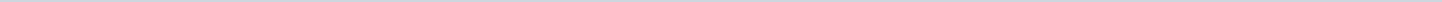 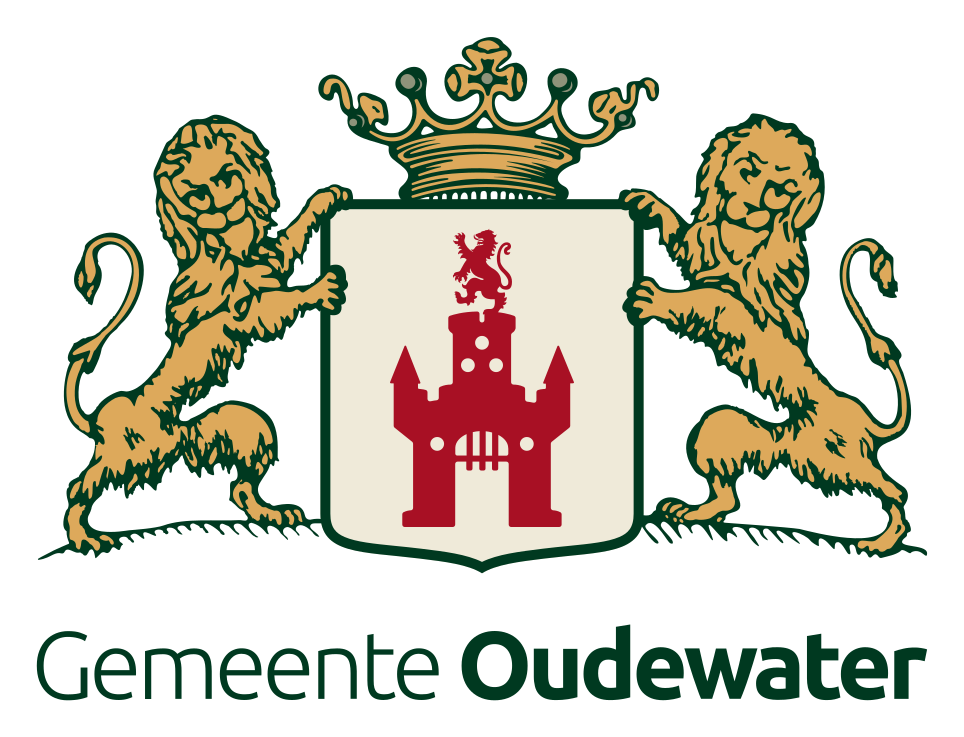 Gemeente OudewaterAangemaakt op:Gemeente Oudewater28-03-2024 12:09Schriftelijke vragen art. 32 RvO4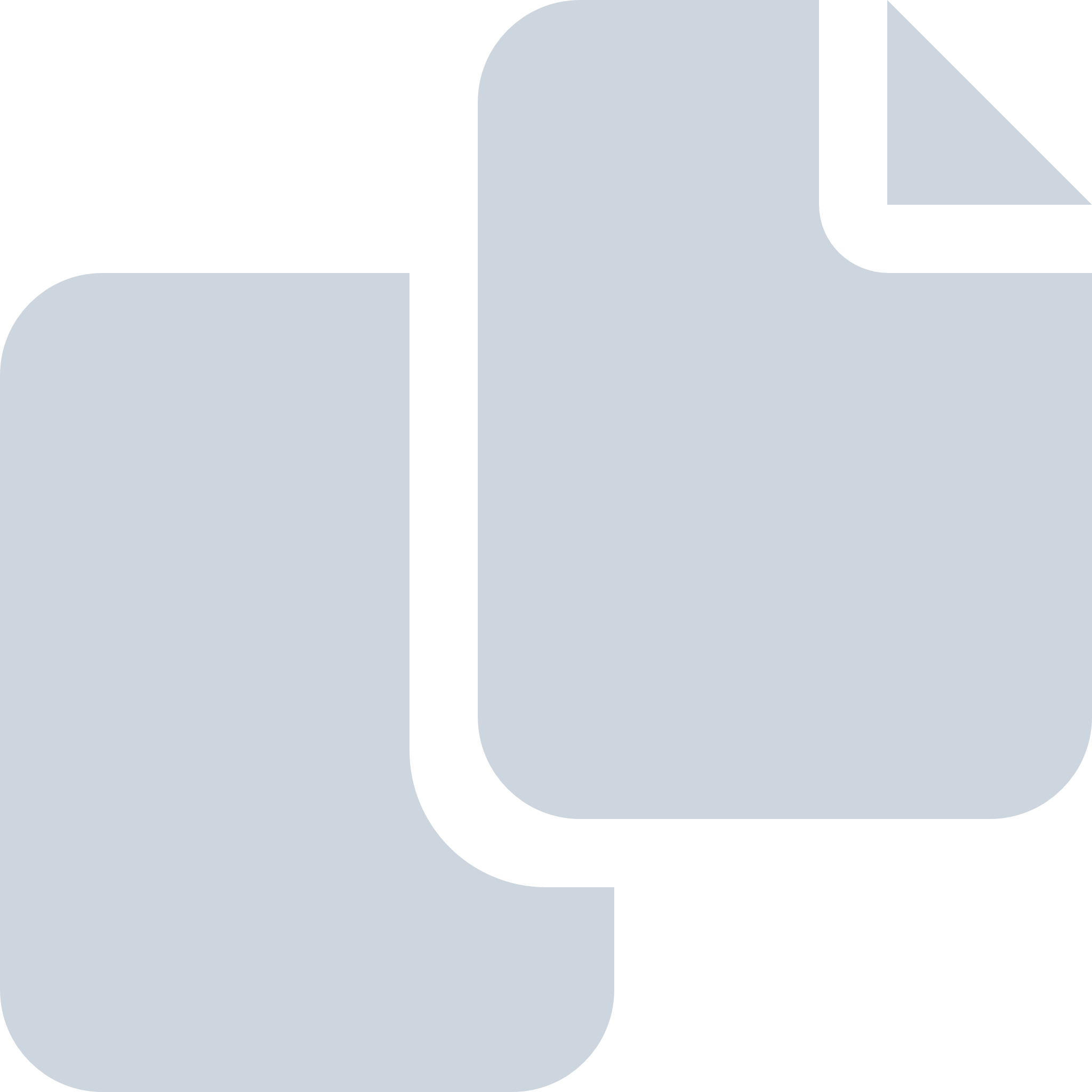 Periode: november 2018#Naam van documentPub. datumInfo1.Schriftelijke vragen CDA-fractie inzake 'Armoedebestrijding onder kinderen'30-11-2018PDF,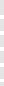 272,12 KB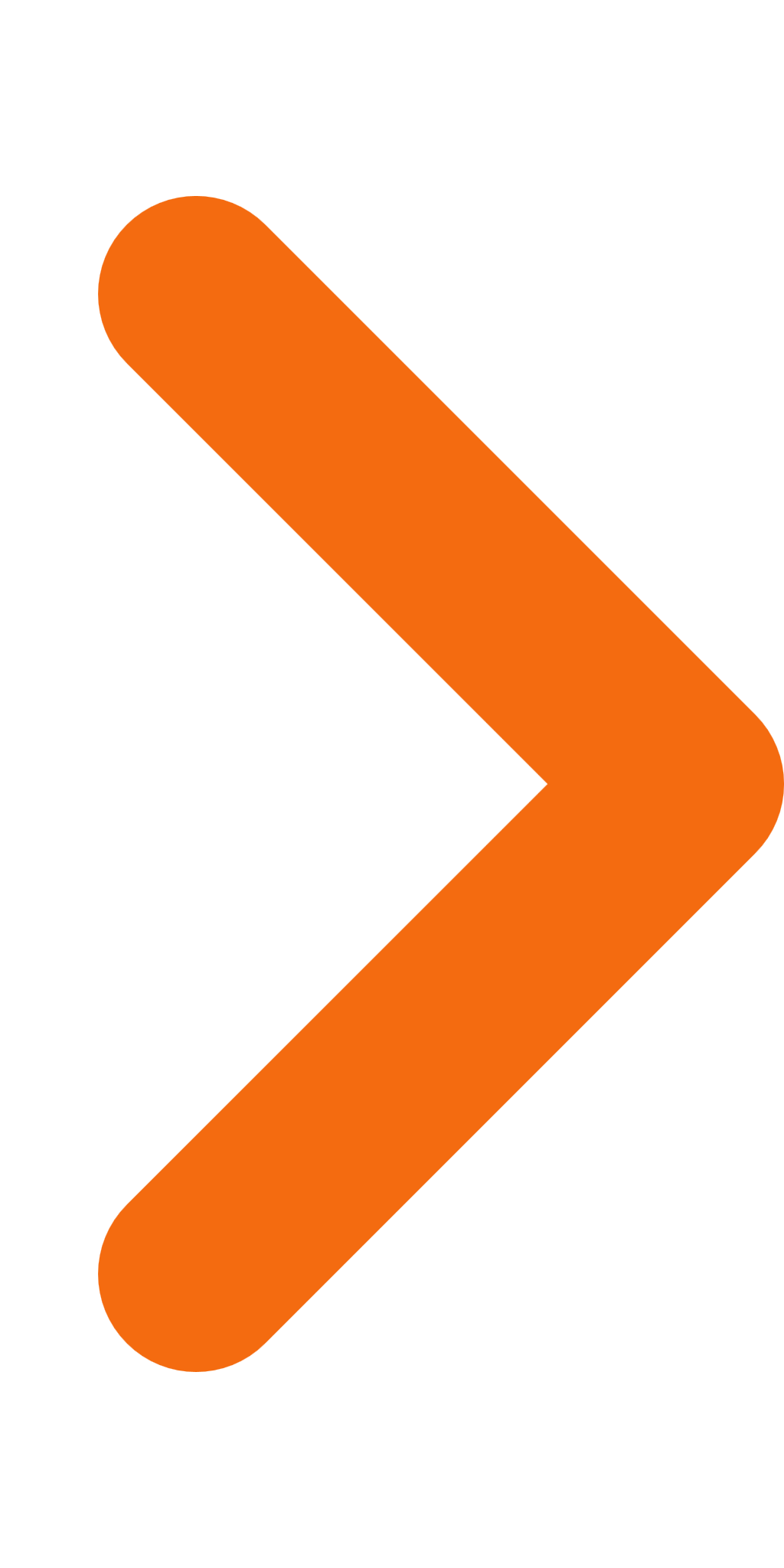 2.Schriftelijke vragen CDA-fractie inzake 'Wijziging OZB verenigingen'21-11-2018PDF,97,77 KB3.Beantwoording schriftelijke vragen CU/SGP-fractie inzake 'Bijenstand in Oudewater'19-11-2018PDF,1.022,91 KB4.Beantwoording schriftelijke vragen Onafhankelijken-fractie inzake 'Overlast fietsenstallingen'07-11-2018PDF,657,65 KB